Fac-simile DomandaSpett. Azienda Speciale Consortile Agropoli Cilento Servizi Oggetto: SELEZIONE PUBBLICA, PER TITOLI ED ESAME, PER LA FORMAZIONE DI UNA GRADUATORIA PER ASSUNZIONE DI UNITA’ DI PERSONALE A TEMPO DETERMINATO CON PROFILO PROFESSIONALE DI ISTRUTTORE AMMINISTRATIVO  CATEGORIA C POSIZIONE ECONOMICA C1 DEL CCNL DEL 21/05/2018.DOMANDA DI ISCRIZIONE ALLA SELEZIONE PUBBLICAIl/la sottoscritto/a______________________________________________________ nato/a a _________________________il ___________________________________ residente in _________________________alla Via ___________________________ n. telefonico _________________ E-mail ___________________________________Chiededi partecipare alla selezione pubblica, per titoli ed esame, per la formazione di una graduatoria per assunzione di unità di personale a tempo determinato, avente il seguente profilo professionale:- ISTRUTTORE AMMINISTRATIVO (cat. C pos. econ. C1 del C.C.N.L. del personale del comparto Funzioni Locali, approvato il 21/05/2018)A tal fine, consapevole della responsabilità che si assume e delle sanzioni stabilite dalla legge nei confronti di chi attesta il falso e delle sanzioni richiamate dall'art. 76 D.P.R. 445 del 28/12/2000,dichiara in autocertificazione(ai sensi degli artt. 46 e 47 del D.P.R. n° 445 del 28/12/2000)di avere cittadinanza italiana ovvero (_______________________________);di essere iscritto nelle liste elettorali del Comune di _________________________;di godere dei diritti civili e politici;di avere idoneità fisica all’impiego ed a svolgere le funzioni connesse alle competenze richieste;di essere in possesso del titolo di studio di: Diploma di Maturità ovvero del titolo di studio_____________________________________________________________anno di conseguimento__________________ votazione ottenuta____________________istituto_________________________________sede_______________________________che non sussistono condizioni di incapacità a contrarre con  previste dalla normativa vigente;di avere/non avere procedimenti disciplinari e/o penali pendenti o conclusi (in caso affermativo indicare le condanne penali e/o le sanzioni disciplinari riportate e i procedimenti penali e/o disciplinari eventualmente pendenti)___________________________________________________________________________________________________________________________________________;di conoscere la lingua straniera: inglese;di aver preso visione dell’avviso, ed in particolare delle informative ivi contenute;di accettare incondizionatamente quanto previsto dall’avviso, nonché la regolamentazione generale dell’ordinamento degli uffici e dei servizi dell’Azienda Speciale Agropoli Cilento Servizi;di essere informati, ai sensi e per gli effetti del D.Lgs n. 196/03, che i dati personali raccolti saranno trattati, anche con strumenti informatici, esclusivamente ai fini della procedura;di essere in possesso dei seguenti titoli di preferenza, a parità di valutazione, previsti dal  Bando di concorso in oggetto:     ovvero:          □ di  non  essere  in  possesso  di  alcuno  dei  titoli di preferenza di cui al Bando di concorso in oggetto;TITOLI DI SERVIZIO. Di avere prestato servizio presso Pubbliche Amministrazioni come segue (indicare l’Amministrazione presso la quale è stato o è svolto il servizio, tipologia di contratto, periodo e durata: anni, mesi e giorni, settore/area di attività, profilo professionale e categoria di inquadramento):____________________________________________________________________________________________________________________________________________________ ____________________________________________________________________________________________________________________________________________________________________________________________________________________________________________________________________________________________________________________________________________________________________________________________________________________;TITOLI DI STUDIO OLTRE A QUELLO RICHIESTO DAL BANDO DI CONCORSO IN OGGETTO. Di essere in possesso dei seguenti titoli di studio (indicare Istituto presso il quale è stato conseguito, l’anno di conseguimento e votazione):________________________________________________________________________________________________________________________________________________________________________________________________________________________________________________________________________________________________________________________________________________________________________________________________________________________________________________________________________________________________________________________________________________________________________________;ALTRI TITOLI. Di essere in possesso dei seguenti Titoli (indicare con precisione da chi è stato rilasciato – Istituto, Ente o altro - l’oggetto, la natura, l’eventuale periodo e durata, la valutazione conseguita ed ogni altro elemento considerato utile a giudizio del candidato):_______________________________________________________________________________________________________________________________________________________________________________________________________________________________________________________________________________________________________________________________________________________________________________________________________________________________________________________________________________________________;Alla presente allega:Curriculum vitae;Copia fotostatica di valido documento di identità;Altro: ____________________________________________________________________________________________________________________________________________________________________________________________________________________________________________________________________________________________________________________________________Il/La sottoscritt….  Si impegna a comunicare le eventuali variazioni di indirizzo e riconosce che l’Azienda Speciale Agropoli Cilento Servizi non assume alcuna  responsabilità in caso di irreperibilità del destinatario (indicare anche numero telefonico):________________________________________________________________________________Luogo e data __________________________________________Firma per esteso _______________________________________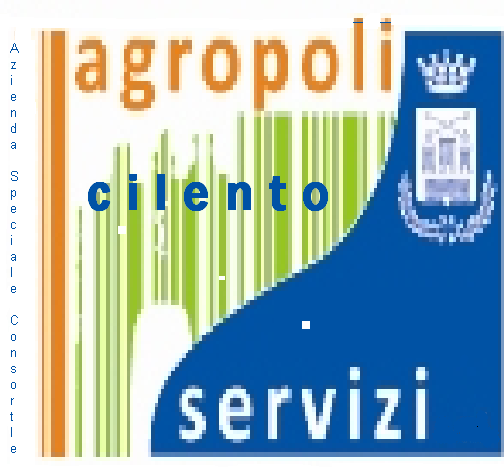 Azienda Speciale ConsortileAgropoli Cilento ServiziPiazza della Repubblica, 3 Agropoli (SA)C.F. 90021060653 P.I. 04630010652Tel. e Fax 0974/825771 Pec: agropoliservizisrl@legalmail.ita.cilentoservizi@tiscali.it